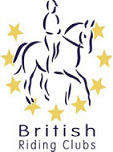 BRITISH RIDING CLUBS AREA 13 SHOW JUMPING QUALIFIER13th February 2022Entries must be received by Monday 7th February 2022 and emailed to caroline.exley@talk21.comEntry Fees: Team classes £70.00 per team. £20 per individual Cheques made payable to Horsham & District RC, sort code 30-94-41, account no 00021219Class  Rider’s Name  Team Name Horse/Pony Name(as on Passport)FeeTeam ManagerRiding ClubAddress:Helper E-Mail AddressTel No:Mobile Contact:I have read the RULES AND CONDITIONS OF ENTRY and agree to abide by them.I have read the RULES AND CONDITIONS OF ENTRY and agree to abide by them.SignedSignature of parent or guardian if under 18 and entering individual classes only.Signature of parent or guardian if under 18 and entering individual classes only.Signature of parent or guardian if under 18 and entering individual classes only.